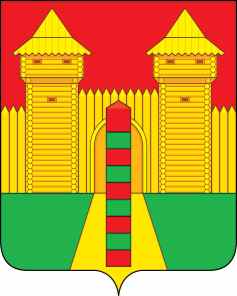   АДМИНИСТРАЦИЯ  МУНИЦИПАЛЬНОГО  ОБРАЗОВАНИЯ «ШУМЯЧСКИЙ  РАЙОН» СМОЛЕНСКОЙ  ОБЛАСТИРАСПОРЯЖЕНИЕот 23.11.2022г. № 285-р         п. ШумячиВо исполнение Федерального закона от 9 февраля 2009 года № 8-ФЗ «Об обеспечении доступа к информации о деятельности государственных органов и органов местного самоуправления» (в редакции Федерального закона от 14 июля 2022 года № 270-ФЗ «О внесении изменений в Федеральный закон «Об обеспечении доступа к информации о деятельности государственных органов и органов местного самоуправления»1. Назначить ответственными должностными лицами в Администрации муниципального образования «Шумячский район» Смоленской области (далее- Администрация):за организацию работы и контроль исполнения положений Федерального закона от 9 февраля 2009 года № 8-ФЗ «Об обеспечении доступа к информации о деятельности государственных органов и органов местного самоуправления» Управляющего делами Администрации И.В. Кулешову; 	за ведение официальных страниц в социальных сетях для размещения информации о деятельности Администрации ведущего специалиста Сектора по информационной политике Администрации О.А. Сныткина.2. Определить официальными страницами Администрации: сообщество  https://vk.com/shumyachi в социальной сети «ВКонтакте» и сообщество https://ok.ru/shumyachil в социальной сети «Одноклассники».3. Контроль за исполнением настоящего распоряжения оставляю за собой. Глава муниципального образования«Шумячский район» Смоленской области                                            А.Н. ВасильевО назначении должностных лиц, ответственных за исполнение положений Федерального закона от 9 февраля 2009 года № 8-ФЗ «Об обеспечении доступа к информации о деятельности государственных органов и органов местного самоуправления», за ведение официальных страниц в социальных сетях